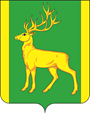 РОССИЙСКАЯ  ФЕДЕРАЦИЯИРКУТСКАЯ  ОБЛАСТЬАДМИНИСТРАЦИЯ МУНИЦИПАЛЬНОГО ОБРАЗОВАНИЯКУЙТУНСКИЙ РАЙОНП О С Т А Н О В Л Е Н И Е«01» ноября 2023 г.                          р.п. Куйтун                                    № 893-пО признании утратившими силу отдельных постановлений администрации муниципального образования Куйтунский район В соответствии со ст. 15 федерального закона от 06.10.2003 года № 131-ФЗ «Об общих принципах организации местного самоуправления Российской Федерации»,  ст. 51 федерального закона от 29.12.2012 года № 273-ФЗ «Об образовании в Российской Федерации», руководствуясь ст. 37, 46 Устава  муниципального образования Куйтунский район, администрация муниципального образования Куйтунский район П О С Т А Н О В Л Я Е Т:1. Признать утратившими силу следующие постановления администрации муниципального образования Куйтунский район:1.1. Постановление администрации муниципального образования Куйтунский район от 08.02.2022 года № 180-п «О развитии служб медиации (примирения) на территории муниципального образования Куйтунский район»;1.2. Постановление администрации муниципального образования Куйтунский район от 16.02.2022 года № 220-п «Об утверждении состава муниципальной службы медиации (примирения)  на территории муниципального образования Куйтунский район»;2.  Управляющему делами администрации муниципального образования Куйтунский район Чуйкиной И.В.:- опубликовать постановление в газете «Вестник Куйтунского района».3. Начальнику отдела организационной и кадровой работы администрации муниципального образования Куйтунский район Кушнеровой О.М.:- разместить постановление в сетевом издании «Официальный сайт муниципального образования Куйтунский район» в информационно-телекоммуникационной сети «Интернет» куйтунскийрайон.рф, внести информационную справку  на сайте о внесении изменений.- внести информационные справки в оригиналы постановлений администрации муниципального образования Куйтунский район от 08.02.2022 года № 180-п, 16.02.2022 года № 220-п, о признании утратившими силу. 4. Настоящее постановление вступает в силу со дня его подписания.5. Контроль за исполнением настоящего постановления возложить на начальника управления образования администрации муниципального образования Куйтунский район  - заведующего МКУ «Центр ППиФСОУ КР» Подлинову Е.Н. Мэр муниципального образования Куйтунский район                 	                                                           А.А. Непомнящий 